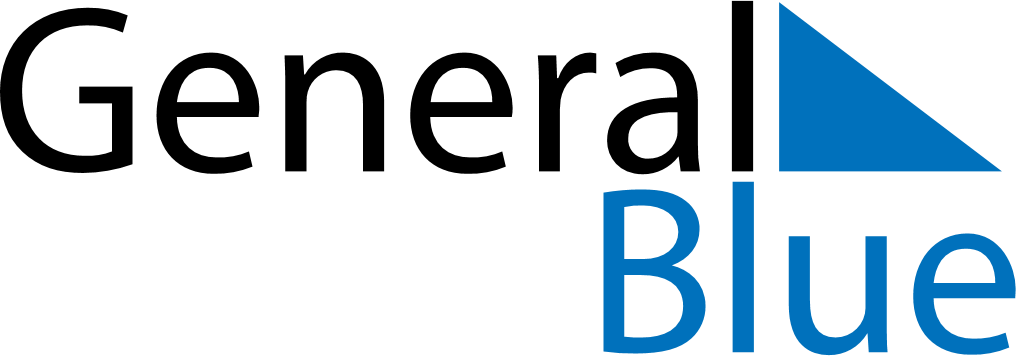 November 2022November 2022November 2022NetherlandsNetherlandsMondayTuesdayWednesdayThursdayFridaySaturdaySunday12345678910111213Saint Martin1415161718192021222324252627282930